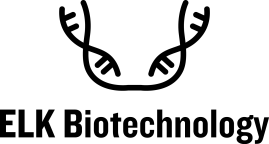 Publication of literature award application formApplicant informationApplicant informationNameTitle/GradeApplicant informationApplicant informationPhoneE-mailApplicant informationApplicant informationDate of purchaseUuUnits and LaboratoriesInformation of the paperInformation of the paperTitle of paperInformation of the paperInformation of the paperPublish a journalImpact FactorInformation of the paperInformation of the paperThe first authorCorresponding author Information of the paperInformation of the paperLiterature PMIDProduct Reference InformationProduct Reference InformationProduct nameItem No.Product Reference InformationProduct Reference InformationProduction specificationsReasearch areaProduct Reference InformationProduct Reference InformationSample species and tissuesInspectionmethodsProduct Reference InformationProduct Reference InformationPackaging of productsAgencyFor the use of ELK Biotechnology Product evaluation and suggestionsFor the use of ELK Biotechnology Product evaluation and suggestionsFor the use of ELK Biotechnology Product evaluation and suggestionsHow to receive rewardsHow to receive rewardsHow to receive rewardsElectronic card number (please note below whether to send to email or other means of communication)Electronic card number (please note below whether to send to email or other means of communication)Issued by the dealerElectronic card number (please note below whether to send to email or other means of communication)Electronic card number (please note below whether to send to email or other means of communication)Issued by the dealerElectronic card number (please note below whether to send to email or other means of communication)Electronic card number (please note below whether to send to email or other means of communication)Issued by the dealerMailing address and addresseeMailing address and addresseeMailing address and addresseeInstructions for GivingIncomplete information may affect the award.If the products quoted in the literature are trial packs, they will not participate in the reward activities.The final interpretation of this activity belongs to ELK Biotechnology. For details, please visit www.elkbiotech.comELK Biotechnology will issue rewards within 10 working days after verification.Incomplete information may affect the award.If the products quoted in the literature are trial packs, they will not participate in the reward activities.The final interpretation of this activity belongs to ELK Biotechnology. For details, please visit www.elkbiotech.comELK Biotechnology will issue rewards within 10 working days after verification.Incomplete information may affect the award.If the products quoted in the literature are trial packs, they will not participate in the reward activities.The final interpretation of this activity belongs to ELK Biotechnology. For details, please visit www.elkbiotech.comELK Biotechnology will issue rewards within 10 working days after verification.Incomplete information may affect the award.If the products quoted in the literature are trial packs, they will not participate in the reward activities.The final interpretation of this activity belongs to ELK Biotechnology. For details, please visit www.elkbiotech.comELK Biotechnology will issue rewards within 10 working days after verification.Incomplete information may affect the award.If the products quoted in the literature are trial packs, they will not participate in the reward activities.The final interpretation of this activity belongs to ELK Biotechnology. For details, please visit www.elkbiotech.comELK Biotechnology will issue rewards within 10 working days after verification.Signature of the applicant：                              Date    Month      YearSignature of the applicant：                              Date    Month      YearSignature of the applicant：                              Date    Month      YearSignature of the applicant：                              Date    Month      YearSignature of the applicant：                              Date    Month      YearSignature of the applicant：                              Date    Month      Year